Universidade do Estado de Santa Catarina – UDESCCentro de Ciências da Saúde e do Esporte – CEFIDPrograma de Residência Multiprofissional em Saúde da FamíliaRequerimento de Matrícula do Aluno Regular em Disciplina Matrícula nº: ................................. (Preenchido pela Secretaria) Florianópolis, 03 de agosto de 2015.Ilmo. Sr.Prof. Dr. Fabrizio CaputoDiretor de Pesquisa e Pós-Graduação Assunto: Requerimento de matrícula como aluno regularEu, (coloque o nome completo) aluno(a) regular do Programa de Residência Multiprofissional em Saúde da Família venho solicitar  matrícula no 1º ano.Atenciosamente,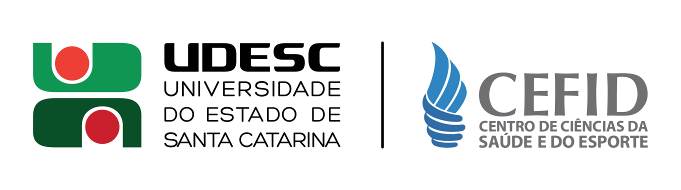 _____________________________(coloque o nome do aluno (a))Assinatura do DiretorAssinatura do DiretorEm Em 